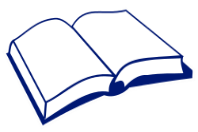 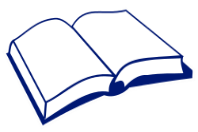 資源配置表﹙一﹚支援措施的名稱支援措施詳細內容層級基線預期結果活動持續
時間每周活動次數／周數參與學生數目組別數目負責
計劃及執行的人員如何將知識及
技巧融入於日常
課堂中實際質性的結果／影響／
進度實際量性的結果／影響／
進度「紅黃綠」成功
指標